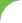 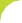 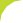 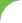 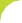 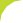 1.- Completa El metro es la unidad principal de ……………………………………..El …………………………………………… es la unidad principal de capacidadEl Kilo es la unidad principal de ……………………………El ……………………es la unidad principal de superficie2.- Contesta Escribe las unidades mayores del litro………………………………………………………………………………………….Escribe las unidades más pequeñas que el gramo ……………………………………………………………………….3.- Rellena estas parejas de medidas equivalentes.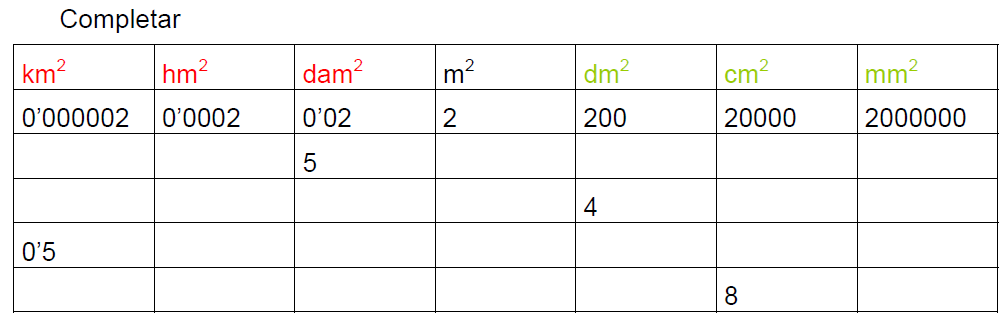 5.- Javier quiere obtener pintura de color verde. Para ello utiliza 175 cL de pintura amarilla y 1 250 mL de pintura azul. ¿Cuántos litros de mezcla consigue? 6.- Operaciones   356891: 25=	498,23: 31=38764x 56=                              398,32x 2,1=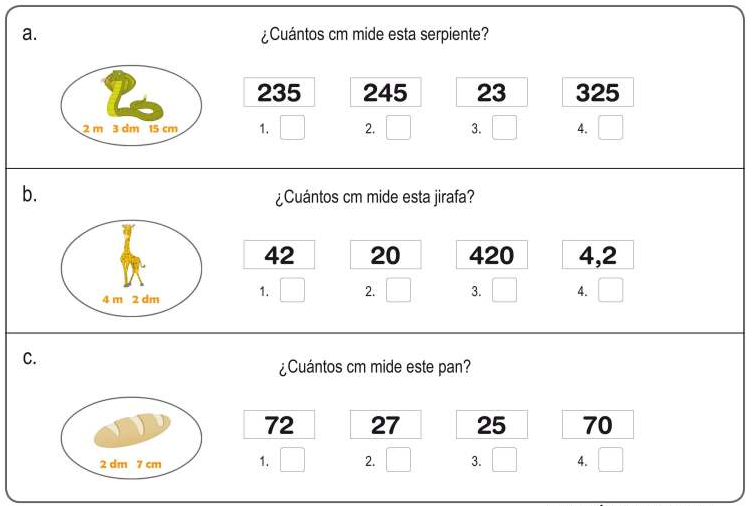 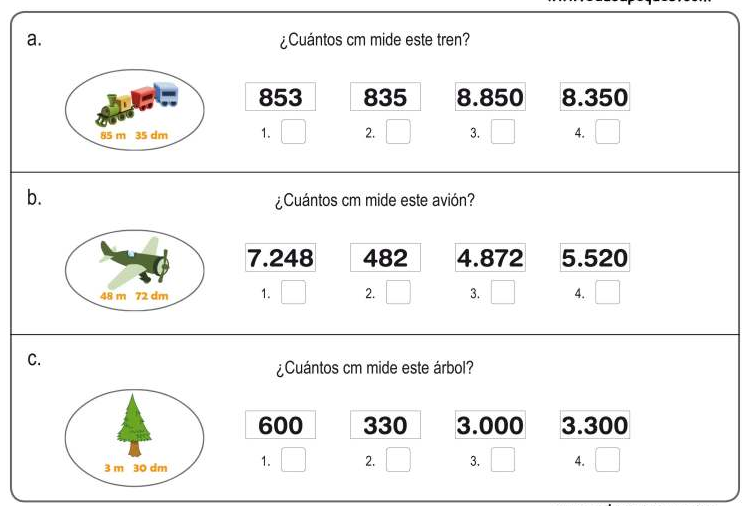 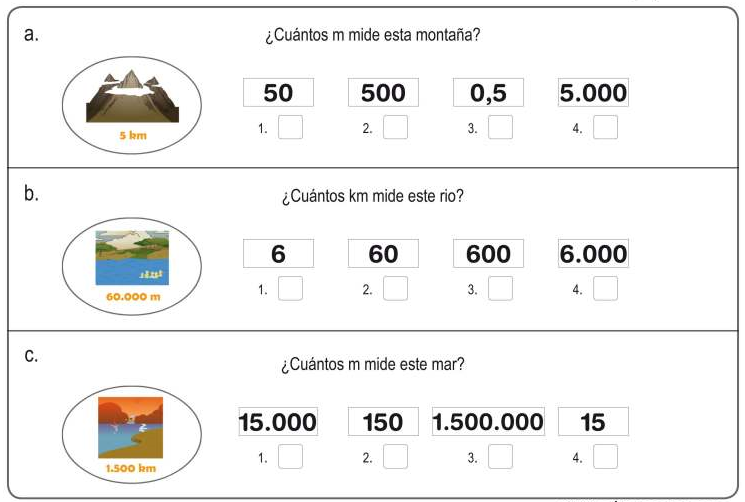 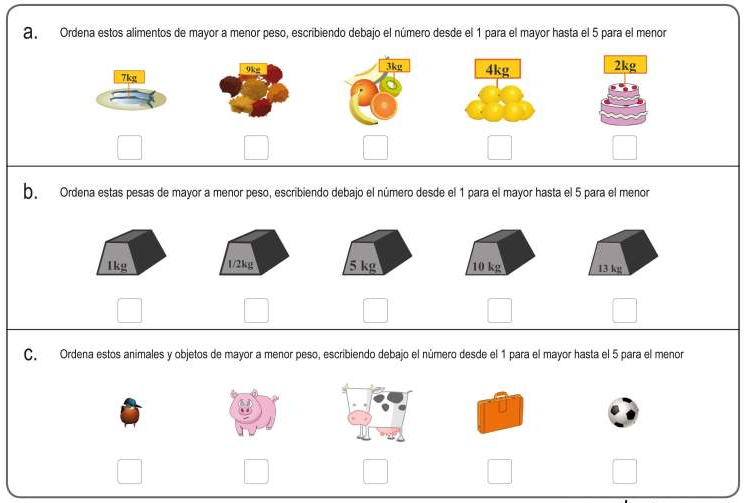 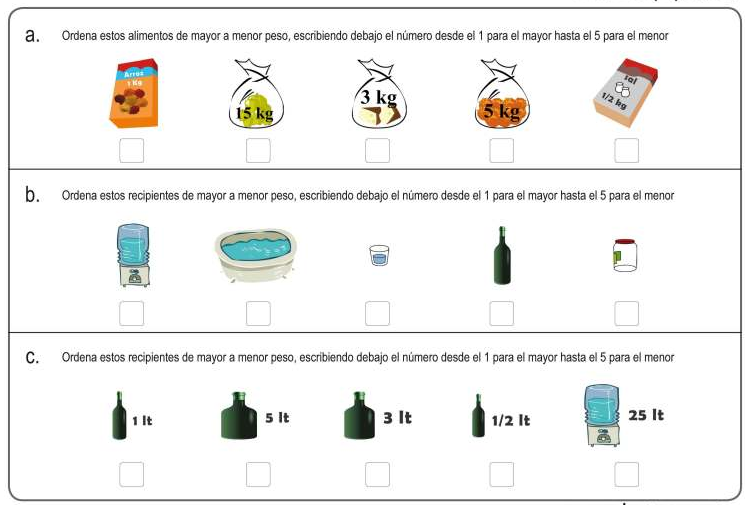 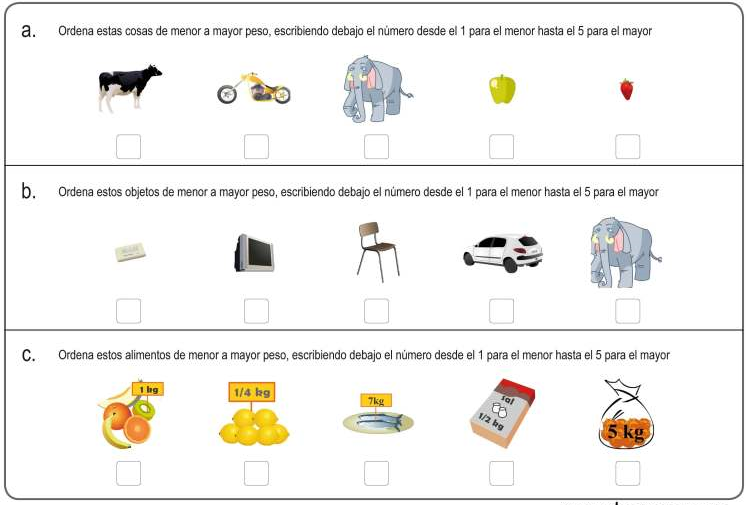 